Milí Hastrmánci!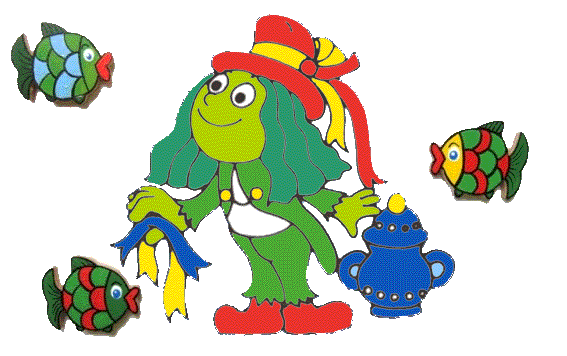 Je tu další týden distanční výuky, doufejme, že poslední a již brzy se uvidíme.Velikonoce jsou za námi, několik krásných slunečných dnů také,ale ještě stále nás trápí zima.Příroda se nevzdává a vše se začíná měnit do nádherných barev.Jestlipak je všechny znáte? A také jejich odstíny?(brzy prozkoušíme)Také ptáčci už se pomalu vrací z teplých krajů, pozorně sledujte oblohu, určitě se brzy objeví první vlaštovky.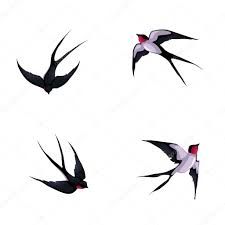  Než přiletí, můžeš si s někým složit papírovou.https://tchiboblog.cz/jak-slozit-vlastovku/Snad už si o všem budeme povídat ve školce.Kdo si ještě nevyzvedl rýmovník s překvapením, může tak udělat tento týden. Opět mezi 10 – 11 hodinou.Ať už jste doma nebo na vycházce, jmenujte všechny věci a předměty, které vás obklopují.Zkuste je vytleskat a vytvořit zdrobnělinu.Např.:stůl – stolek – stoleček (vytleskání  sto-le-ček)dům – domek – domečektalíř – talířekkočka – kočička…A několik pracovních listů:▼